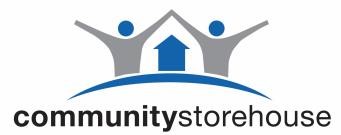 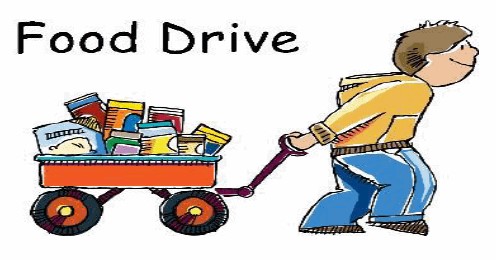 Feed the Need Food DriveDuring the school break, thousands of students will face food insecurity.  Our Holiday Food Box program provides supplemental food to needy families in addition to a Holiday Meal.  We cannot provide this program without your help.  Please purchase Necessary items and, if possible, a variety of the Desired items. A box with all the Necessary items can be purchased for less than $20. Thank you for your generosity.Drop off donations at the office Monday – Thursday, 9-5 during the week, or at the table in the Lobby on Sundays beginning October 8. For more information, contact Johnny Miles at 682-429-2700 or johnny_miles@sbcglobal.net.NecessaryCorn (2)Green Beans (2)Mac & Cheese (2)Gravy Mix BrothCanned Sweet PotatoesCranberry Sauce Canned Pumpkin Cornbread Mix Stove Top Stuffing Instant Potatoes Jello$10 Gift Cards to Kroger/WalmartDesiredCream of Mushroom SoupFried OnionsChili Sloppy Joes    Soup  Canned Pork & Beans    Ramen Noodles   SpaghettiCereal OR Oatmeal  Pop TartsCanned Pasta   Tuna   MarshmallowsCake/Cookie MixSpaghetti Sauce   Jelly   Peanut Butter   Cookies  Crackers Cookie mix OR Cake mix    Granola Bars  Apple Sauce cups